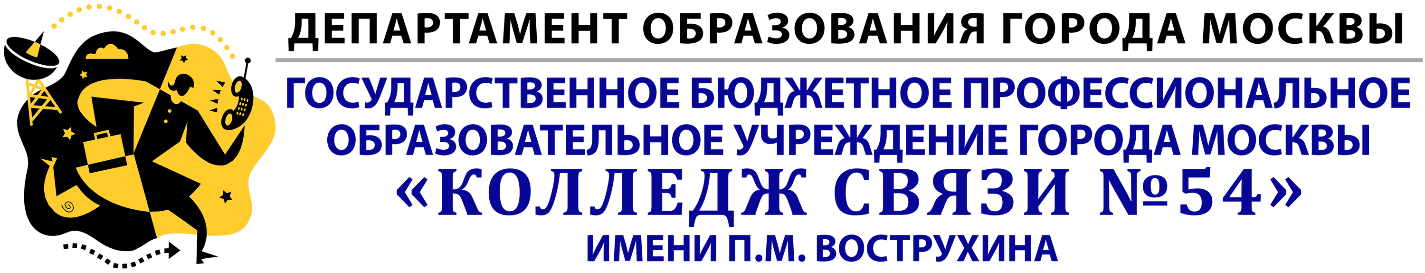 МЕТОДИЧЕСКАЯ РАЗРАБОТКАпо профориентацииПостроение графиков активности на уроке в программе Exel Сивцова Елена ГеоргиевнаМОСКВА 2016ВВЕДЕНИЕВыбор профессии – важнейший этап в жизни любого человека. Целью работы мы считаем профессиональное воспитание, которое формирует у учащихся чувства долга, ответственности, профессиональной чести и достоинства. Методы и формы работы включают: теоретический анализ психологической, методической и специальной литературы; психодиагностические (наблюдение, индивидуальное тестирование по методике Айзенка); статистический анализ полученных данных; информирование учащихся в индивидуальном порядке с рекомендациями по оптимальному использованию и управлению своими внутренними резервами; информирование педагогов о результатах исследования для использования в учебно-воспитательном процессе.Экспериментальное исследование осуществлялось с учётом следующих принципов:- принцип возрастного, индивидуального и личностного подхода;- принцип гуманизма;- принцип эффективности и научности;- принципы профориентации;- этический принцип.Экспериментальное исследование проводилось в рамках подготовки к предлагаемому уроку и в ходе урока.ИСТОРИЧЕСКИЕ ТИПЫ ТЕМПЕРАМЕНТАЛюди с резко выраженными чертами определённого темперамента не так уж часто встречаются, чаще всего у людей бывает смешанный темперамент в различных сочетаниях. Но преобладание черт какого-либо типа темперамента даёт возможность отнести темперамент человека к тому или иному типу. Одна из наиболее распространенных в отечественной литературе классификаций типов темперамента:Флегматик — неспешен, невозмутим, имеет устойчивые стремления и настроение, внешне скуп на проявление эмоций и чувств. Он проявляет упорство и настойчивость в работе, оставаясь спокойным и уравновешенным. В работе он производителен, компенсируя свою неспешность прилежанием.Холерик — быстрый, порывистый, однако совершенно неуравновешенный, с резко меняющимся настроением с эмоциональными вспышками, быстро истощаемый. У него нет равновесия нервных процессов, это его резко отличает от сангвиника. Холерик обладает огромной работоспособностью, однако, увлекаясь, безалаберно растрачивает свои силы и быстро истощается.Сангвиник — живой, горячий, подвижный человек, с частой сменой впечатлений, с быстрой реакцией на все события, происходящие вокруг него, довольно легко примиряющийся со своими неудачами и неприятностями. Обычно сангвиник обладает выразительной мимикой. Он очень продуктивен в работе, когда ему интересно, приходя в сильное возбуждение от этого; если работа не интересна, он относится к ней безразлично, ему становится скучно.Меланхолик — легкоранимый, склонный к постоянному переживанию различных событий, он остро реагирует на внешние факторы. Свои астенические переживания он зачастую не может сдерживать усилием воли, он повышено впечатлителен, эмоционально раним.СВОЙСТВА ТЕМПЕРАМЕНТАУ каждого темперамента можно найти как положительные, так и отрицательные свойства. Хорошее воспитание, контроль и самоконтроль даёт возможность проявиться: меланхолику, как человеку впечатлительному с глубокими переживаниями и эмоциями; флегматику, как выдержанному, без скоропалительных решений человеку; сангвинику, как высоко отзывчивому для любой работы человеку; холерику, как страстному, неистовому и активному в работе человеку.И.П. Павлов впервые дал теоретическое и экспериментальное обоснование ведущей роли центральной нервной системы в динамических особенностях поведения, выделив три основных свойства нервной системы: силу, уравновешенность и подвижность возбудительного и тормозного процессов. Из ряда возможных сочетаний этих свойств Павлов выделил четыре комбинации в виде четырёх типов высшей нервной деятельности; проявления их в поведении Павлов поставил в прямую связь с античной классификацией темперамента. Сильный, уравновешенный и подвижный тип нервной системы рассматривался им как соответствующий темпераменту сангвиника; сильный, уравновешенный, инертный — темпераменту флегматика; сильный, неуравновешенный — темпераменту холерика; слабый — темпераменту меланхолика. При оценке этой типологии надо иметь в виду, что она была построена применительно к высшей нервной деятельности животных и непосредственно к человеку неприложима без существенных оговорок.Темперамент – физиологическая основа характера, биологически обусловленная, врожденная динамическая особенность деятельности человека – темп, ритм, интенсивность.Темперамент — это постоянные и устойчивые индивидуально неповторимые природные свойства личности, определяющие динамику психической деятельности независимо от ее содержания. Темперамент проявляется не только в поведении. Это, прежде всего, человеческая индивидуальность, ее природная основа, с которой человек рождается, и которая мало изменяется в течение его жизни.Общая активность определяется интенсивностью и объемом взаимодействия человека с окружающей средой – физической и социальной. По этому параметру человек может быть инертным, пассивным, спокойным, инициативным, активным, стремительным.Моторная сфера – это частота выражения общей активности.  К ней относится темп, быстрота, ритм и общее количество движений. ТЕМПЕРАМЕНТ И РАБОТОСПОСОБНОСТЬРоль темперамента в труде и учебе заключается в том, что от него зависит влияние на деятельность различных психических состояний, вызываемых неприятной обстановкой, эмоциональными факторами, педагогическими воздействиями. От темперамента зависит влияние различных факторов, определяющих уровень нервно-психического напряжения (например, оценка деятельности, ожидание контроля деятельности, ускорение темпа работы, дисциплинарные воздействия и т. п.).Существуют четыре пути приспособления темперамента к требованиям деятельности. Первый путь — профессиональный отбор, одна из задач которого — не допустить к данной деятельности лиц, которые не обладают необходимыми свойствами темперамента. Данный путь реализуют лишь только при отборе на профессии, предъявляющие повышенные требования к свойствам личности. Второй путь приспособления темперамента к деятельности заключается в индивидуализации предъявляемых к человеку требований, условий и способов работы (индивидуальный подход). Третий путь заключается в преодолении отрицательного влияния темперамента посредством формирования положительного отношения к деятельности и соответствующих мотивов. Четвертый, основной и наиболее универсальный путь приспособления темперамента к требованиям деятельности — формирование ее индивидуального стиля. Под индивидуальным стилем деятельности понимают такую индивидуальную систему приемов и способов действия, которая характерна для данного человека и целесообразна для достижения успешного результата.ЭКСПЕРИМЕНТАЛЬНАЯ ЧАСТЬЭкспериментальная часть нашего исследования проводилась с учащимися 2х групп НПО, обучающихся по рабочим профессиям «Автомеханик» и «Монтажник радиоэлектронной аппаратуры и приборов» (выборка состояла из 44 человек). Исследование осуществлялось в несколько этапов: Сначала определялся тип темперамента обучающихся - анкетирование по методике Айзенка с целью определения темперамента с использованием раздаточного материала (Приложение 2). Далее осуществлялось соответствие профессии и типа темперамента. Проводилось занятие с использованием компьютерных технологий в соответствии с разработанным сценарием с использованием электронной презентации (Приложение 1).Учащимися вместе с педагогом устанавливалось наличие связи между определённым типом темперамента ребят и выбираемыми ими профессиями, и видами профессиональной деятельности. Определив свой темперамент, ученики могли на уроке построить график в программе Microsoft Excel своей активности на уроке (методические указания - Приложение 4).Мы предполагали, что учащиеся с разным темпераментом выбирают определённый тип профессии и определённый вид профессиональной деятельности. Исходя из этого, мы поставили в работе следующие задачи экспериментального исследования: Определить преобладающий тип темперамента испытуемых (т.к. лица с чётко выраженными свойствами, относящимися только к одному типу темперамента, встречаются сравнительно редко). Результаты диагностики эмоциональной стабильности, экстраверсии- интраверсии по методике Айзенка.Таблица 1. Участники: учащиеся 1 группы автомехаников 21 человек.Таблица 2. Участники: учащиеся 2 группы радиомонтажников 23 человека.Таким образом, по результатам исследований, можно сделать заключение о том, что количество учащихся, имеющих темперамент сангвиника, и выбравших профессию Автомеханик, значительно отличается от количества учащихся и имеющих темперамент флегматика, выбравших профессию Монтажник радиоэлектронной аппаратуры и приборов. Это соответствует необходимым требованиям, предъявляемым к вышеперечисленным профессиям. Это позволяет нам сделать вывод о том, что темперамент большинства учащихся соответствует выбранной профессии.Таблица 3. Учащиеся 1 группы.    Таблица 4. Учащиеся 2 группы.    ЗаключениеСущественное отличие современного понимания профориентационной работы заключается в ее нацеленности не на выбор конкретной профессии каждым учеником, а на формирование неких универсальных качеств у учащихся, позволяющих осуществлять сознательный, самостоятельный профессиональный выбор, быть ответственными за свой выбор, быть профессионально мобильными.Каждая профессия требует, чтобы у человека присутствовали так называемые «профессионально значимые качества личности». Сюда относятся и психофизиологические качества личности, которые фиксируются в аналитической профессиограмме. Среди них важное место занимает темперамент.Социально-профессиональная адаптация представляет собой активный процесс приспособления молодого человека к новому социальному окружению, условиям труда и особенностями конкретной специализации. Успешность профессиональной адаптации – один из главных критериев правильного выбора профессии, оценка эффективности всей профориентационной работы.При работе в колледже особенно важно профессиональное воспитание, которое ставит своей целью формирование у учащихся чувства долга, ответственности, профессиональной чести и достоинства. Задачи педагогов и психолога в рамках колледжа: сформировать положительное отношение к труду; научить разбираться в содержании профессиональной деятельности; научить соотносить требования, предъявляемые профессией, с индивидуальными качествами; научить анализировать свои возможности и способности. Разработанная электронная презентация, методическая разработка занятия и проведенные в колледже с обучающимися помогают нам решить эти задачи.ЛитератураЛичность и профессия: психологическая поддержка и сопровождение: Уч. пособие для студ. ВУЗов/ Л.М. Митина, Ю.А. Кореляков и др. под ред. Митиной. – М.: Издательский центр «Академия», 2010.Михеева Е.В., Титова О.И. Информатика: учебник. -  М.: Академия, 2013г.Михеева Е.В., Титова О.И. Практикум по информатике. -  М.: Академия, 2013г.№Фамилия, имя обучающегосяПоказатель интроверсии-экстраверсииПоказательэмоциональной стабильности-нестабильностиТип темперамента1Авчухов И.10   Умеренная интроверсия15    Высокая нестабильностьмеланхолик2Ахломов О.18   Умеренная экстраверсия11    Средняя стабильностьсангвиник3Балов В.15   Умеренная экстраверсия14    Средняя стабильностьхолерик4Васин Е.16   Умеренная экстраверсия15    Средняя стабильностьхолерик5Гиоргибиани Г.10   Умеренная интроверсия15    Средняя стабильностьмеланхолик6Кузнецов Д.14   Умеренная экстраверсия10    Высокая стабильностьсангвиник7Куликов В.20    Значительная экстраверсия:7    Высокая стабильностьсангвиник8Колпаков В.18   Умеренная экстраверсия18   Высокая нестабильностьсангвиник9Лебедев С.19    Значительная экстраверсия:10   Высокая стабильностьсангвиник10Мауль Г.9       Умеренная     интроверсия11   Средняя стабильностьфлегматик11Мехтиев А.14   Умеренная экстраверсия10   Высокая стабильностьсангвиник12Мисюрев Ю.16   Умеренная экстраверсия10 Высокая стабильностьсангвиник13Нерущак С.9     Умеренная интроверсия9    Высокая стабильностьфлегматик14Поляков С.13 Умеренная экстраверсия10   Высокая стабильностьсангвиник15Семин С.14   Умеренная экстраверсия11   Средняя стабильностьсангвиник16Соколов А.15   Умеренная экстраверсия8    Высокая стабильностьсангвиник17Романов Н.15   Умеренная экстраверсия8    Высокая стабильностьсангвиник18Фрунтиков В.14 Умеренная экстраверсия9    Высокая стабильностьсангвиник19Шведов Н.16 Умеренная экстраверсия9    Высокая стабильностьсангвиник20Шилько А.16   Умеренная экстраверсия10   Высокая стабильностьсангвиник21Ямпольский А.16   Умеренная экстраверсия11    Средняя стабильностьсангвиник№Фамилия, имя обучающегосяПоказатель интроверсии-экстраверсииПоказательэмоциональной стабильности-нестабильностиТип темперамента1Агафонов И16    Умеренная экстраверсия9    Высокая стабильностьсангвиник2Алиев А.17   Значительная экстраверсия:13   Средняя стабильностьхолерик3Варичев А.13    Умеренная экстраверсия 11   Средняя стабильностьсангвиник4Гудков А.16    Умеренная экстраверсия9    Высокая стабильностьсангвиник5Давлатов А.10    Умеренная экстраверсия14 Средняя стабильностьмеланхолик6Денисов А.9     Умеренная интроверсия9     Высокая стабильностьфлегматик7Зиневич В.9     Умеренная интроверсия13   Средняя стабильностьмеланхолик8Катышев Д.7   Значительная интроверсия11   Средняя стабильностьфлегматик9Корявых М.13   Умеренная экстраверсия10   Высокая стабильностьсангвиник10Кушпиль А.8     Умеренная интроверсия11 Средняя стабильностьфлегматик11Лезина В.6   Значительная интроверсия11   Средняя стабильностьфлегматик12Муравьева  О.14   Умеренная экстраверсия10   Высокая стабильностьсангвиник13Пазылджанов19    Значительная экстраверсия:8   Высокая стабильностьсангвиник14Пержару В.13    Умеренная экстраверсия7    Высокая стабильность \сангвиник15Пчелин А.14    Умеренная экстраверсия8    Высокая стабильностьсангвиник16Романов П.5 Значительная интроверсия14   Средняя стабильностьмеланхолик17Рязанцев М.6   Значительная интроверсия13   Средняя стабильностьмеланхолик18Савонин В.17    Значительная экстраверсия:8    Высокая стабильностьсангвиник19Садириддинов Г.11    Умеренная экстраверсия9    Высокая стабильностьфлегматик20Тимофеев С.15     Умеренная экстраверсия10  Средняя стабильностьсангвиник21Тосниян М.9     Умеренная интроверсия11  Средняя стабильностьфлегматик22Фирсов В.8     Умеренная интроверсия11   Средняя стабильностьфлегматик23Ющенко С.10    Умеренная экстраверсия15   Средняя стабильностьмеланхоликТемпераментКоличество учащихся% от общегокол-вафлегматик29,5меланхолик29,5сангвиник1571,5холерик29,5ТемпераментКоличество учащихся% от общегокол-вафлегматик835меланхолик417сангвиник1044холерик14